18 ЗАСЕДАНИЕ 1 СОЗЫВАВ соответствии с Федеральным законом от 21.12.2001 №178-ФЗ «О приватизации государственного и муниципального имущества», Федеральным законом от 06.10.2003 №131-ФЗ «Об общих принципах организации местного самоуправления в Российской Федерации», Уставом Козловского муниципального округа Чувашской Республики, Собрание депутатов Козловского муниципального округа Чувашской Республики РЕШИЛО:1. Внести в План приватизации муниципального имущества на 2023 год и основные направления приватизации муниципального имущества Козловского муниципального округа Чувашской Республики на 2023 – 2025 годы, утвержденный решением Собрания депутатов Козловского муниципального округа Чувашской Республики от 31.10.2022               №7/32 следующие изменения:1.1. В Разделе II Плана позицию 1 «Нежилое помещение, расположенное по адресу: Чувашская Республика, г. Козловка, ул. Маяковского, д. 6А, пом.1, с кадастровым номером 21:12:000000:7595» исключить;позицию 3 «Нежилое помещение, расположенное по адресу: Чувашская Республика, г. Козловка, ул. Ленкина, д. 7» исключить.2.  Настоящее решение подлежит опубликованию в периодическом печатном издании «Козловский вестник» и размещению на официальном сайте Козловского муниципального округа в сети «Интернет».3. Настоящее решение вступает в силу после его официального опубликования.Председатель Собрания депутатов Козловского муниципального округа Чувашской Республики  				          	                                Ф.Р. ИскандаровГлава Козловского муниципального округаЧувашской Республики           						         А.Н. ЛюдковЧĂВАШ РЕСПУБЛИКИ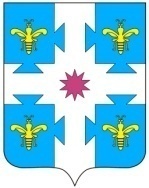 ЧУВАШСКАЯ РЕСПУБЛИКАКУСЛАВККА МУНИЦИПАЛЛА ОКРУГӖHДЕПУТАТСЕН ПУХӐВĔЙЫШĂНУ25.10.2023 5/207 №Куславкка хулиСОБРАНИЕ ДЕПУТАТОВКОЗЛОВСКОГОМУНИЦИПАЛЬНОГО ОКРУГАРЕШЕНИЕ 25.10.2023 № 5/207город КозловкаО внесении изменений в решение Собрания депутатов Козловского муниципального округа Чувашской Республики от 31.10.2022
№7/32 «О прогнозном плане приватизации муниципального имущества Козловского района Чувашской Республики на 2023 год и основных направлениях приватизации муниципального имущества Козловского района на 2024 – 2025 годы»